January  2021January  2021January  2021January  2021January  2021SunMonTueWedThuFriSat1 New Year's DayNo School2 3 4 School ResumesMusic – afternoon5 Yoga - afternoon6 Spanish - morning7 Art – afternoonDomino’s Pizza Night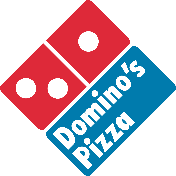 8 Virtual Storytime – Library(afternoon)9 10 11 Music - afternoon12 Yoga - afternoon13 Spanish - morning14 Art – afternoon15 Virtual Storytime – Library(afternoon)16 17 18 Martin Luther King Jr.  NO SCHOOL(Open School and District)19 NO SCHOOL(Open School and District)20 Spanish - morning21 Art – afternoon22 Virtual Storytime – Library(afternoon)23 24 25 Music - afternoon26 Yoga - afternoon27 Spanish - morning28 Art – afternoon29 Virtual Storytime – Library(afternoon)30 31 February 12 is 11:30 dismissal, February 15th – No School President’s Day (Open School and District)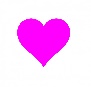 Class Valentine’s Day parties on February 12th morning all children invited February 12 is 11:30 dismissal, February 15th – No School President’s Day (Open School and District)Class Valentine’s Day parties on February 12th morning all children invited February 12 is 11:30 dismissal, February 15th – No School President’s Day (Open School and District)Class Valentine’s Day parties on February 12th morning all children invited February 12 is 11:30 dismissal, February 15th – No School President’s Day (Open School and District)Class Valentine’s Day parties on February 12th morning all children invited February 12 is 11:30 dismissal, February 15th – No School President’s Day (Open School and District)Class Valentine’s Day parties on February 12th morning all children invited February 12 is 11:30 dismissal, February 15th – No School President’s Day (Open School and District)Class Valentine’s Day parties on February 12th morning all children invited 